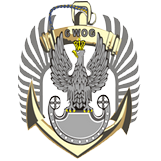 ZAMAWIAJACY:6 WOJSKOWY ODDZIAŁ GOSPODARCZYLędowo - Osiedle 1N, 76-271 UstkaZAPRASZA DO ZŁOŻENIA OFERTY W POSTĘPOWANIU PROWADZONYM W TRYBIE 
PRZETARGU NIEOGRANICZONEGOpn.:„Dostawy pieczywa i wyrobów cukierniczych do 6 WOG Ustka w 2021 roku.”ZATWIERDZAM:KIEROWNIK ZAMAWIAJĄCEGOKOMENDANTpłk mgr Marek MROCZEKDnia, 25 września 2020 r.       SPECYFIKACJA ISTOTNYCH WARUNKÓW ZAMÓWIENIAw postępowaniu o udzielenie zamówienia publicznego na podstawie przepisów ustawy 
z dnia 29 stycznia 2004 roku „Prawo zamówień publicznych” (Dz. U. z 2019 r., poz. 1843) prowadzonego w trybie przetargu nieograniczonego o wartości przekraczającej równowartość kwoty 139 000 euro) oraz przepisów wykonawczych wydanych na jej podstawie.Nazwa (firma) oraz adres zamawiającego - art. 36 ust. 1 pkt 1 ustawy Pzp.6 Wojskowy Oddział GospodarczyLędowo - Osiedle 1N , 76-271 Ustka, Tel. 261 231 686Adres strony internetowej Zamawiającego: www.6wog.wp.mil.plAdres poczty elektronicznej: 6wog.przetargi@ron.mil.plAdres platformy zakupowej: www.platformazakupowa.pl/pn/6wogTryb udzielenia zamówienia  – przetarg nieograniczony1. 	Do niniejszego postępowania mają zastosowanie przepisy określone w Rozporządzeniu Prezesa Rady Ministrów z dnia 27 czerwca 2017r. w sprawie użycia środków komunikacji elektronicznej w postępowaniu o udzielenie zamówienia publicznego oraz udostępniania i przechowywania dokumentów elektronicznych, Rozporządzenie Ministra Rozwoju z dnia 26 lipca 2016 r. w sprawie rodzajów dokumentów, jakich może żądać zamawiający od wykonawcy w postępowaniu o udzielenie zamówienia.2.	Zgodnie z art. 14 Ustawy do czynności podejmowanych przez Zamawiającego 
i Wykonawców w postępowaniu o udzielenie niniejszego zamówienia stosuje się przepisy ustawy z dnia 23 kwietnia 1964 r. – Kodeks cywilny, jeżeli przepisy Ustawy nie stanowią inaczej.3.	Postępowanie prowadzone jest w formie elektronicznej za pośrednictwem platformy zakupowej: www.platformazakupowa.pl/pn/6wog4.	Wykonawcy pobierający SIWZ z wyżej wskazanej platformy zakupowej są związani wszelkimi modyfikacjami i wyjaśnieniami do treści SIWZ zamieszczonymi na platformie zakupowej dostępnej na stronie internetowej Zamawiającego.Opis przedmiotu zamówienia – art. 36 ust. 1 pkt. 3 ustawy Pzp.Przedmiotem zamówienia jest dostawa pieczywa i wyrobów cukierniczych do 6 WOG Ustka w 2021 roku, opisana szczegółowo w opisach przedmiotu zamówienia – załącznik nr 4 do SIWZ. Kod CPV: 15810000-9 - Pieczywo, świeże wyroby piekarskie i ciastkarskie    Przedmiot zamówienia winien być wytwarzany zgodnie z obowiązującymi przepisami, 
a  w szczególności:ustawy z dnia 25 sierpnia 2006 r. o bezpieczeństwie żywności i żywienia  (Dz. U.
 z 2018 r.,  poz. 1541),ustawy z dnia 21 grudnia 2000 r. o jakości handlowej artykułów rolno – spożywczych. (Dz. U. z 2018 r., poz. 2164 ze  zm.),rozporządzenia (WE) Nr 178/2002 Parlamentu Europejskiego i Rady Ministra dnia 28 stycznia 2002 r. ustalające ogólne zasady i wymagania prawa żywnościowego, powołujące Europejski Urząd ds. bezpieczeństwa żywności oraz ustanawiające procedury w zakresie bezpieczeństwa żywności (Dz. Urz. UE z 2002 r., Nr 31, str. 1),rozporządzenia (WE) Nr 852/2004 Parlamentu Europejskiego i Rady z dnia 
29 kwietnia 2004 r. w sprawie higieny środków spożywczych (Dz. Urz. UE z 2004
 Nr 139, str.1),rozporządzenia (WE) Nr 853/2004 Parlamentu Europejskiego i Rady z dnia
 29 kwietnia 2004 r. ustanawiające szczególne przepisy dotyczące higieny 
w odniesieniu do żywności pochodzenia zwierzęcego (Dz. Urz. UE z 2004 Nr 139,
 str. 55),rozporządzenia (WE) Nr 1935/2004 Parlamentu Europejskiego i Rady z dnia
 27 października 2004 r., w sprawie materiałów i wyrobów przeznaczonych do kontaktu z żywnością oraz uchylające Dyrektywy 80/590/EWG i 89/109/EWG
(Dz. Urz. UE z 2004 Nr. 338, str. 4),rozporządzenia Ministra Rolnictwa i Rozwoju Wsi z dnia 23 grudnia 2014 r.
 w sprawie znakowania poszczególnych środków spożywczych ( Dz. U. z 2015 r., poz. 29 ze zm.),Rozporządzenie Parlamentu Europejskiego i Rady (UE) nr 1196/2011 z dnia 25 października 2011 r. w sprawie przekazywania konsumentom informacji na temat żywności, zmian rozporządzeń Parlamentu Europejskiego i Rady (WE) nr 1924/2006
 i (WE) nr 1925/2006 oraz uchylenia dyrektywy Komisji 87/250/EWG, dyrektywy Rady 90/496/EWG, dyrektywy Komisji 1999/10/WE, dyrektywy 2000/13/WE Parlamentu Europejskiego i Rady, dyrektywy Komisji 2002/67/WE i 2008/67/WE 
i 2008/5/WE oraz rozporządzenia Komisji (WE) nr 608/2004 (Dz.Urz. UE z 2011,
 Nr 304, str. 18 ze zm.).2. Zamawiający nie dopuszcza podczas realizacji niniejszej umowy stosowania opakowań zastępczych na produkty  żywnościowe. 3. Wykonawca dostarczy towar do Odbiorców w ilościach i  asortymencie wyszczególnionym w formularzu cenowym na poniżej podane adresy:76 - 271 Ustka, Oś. Lędowo 1N, tel. 261-231-248, 261-231-318, fax. 261-231-421;84 - 300 Lębork, ul. Obrońców Wybrzeża 1, tel. 261-468-773, fax. 261-468-735;89 - 600 Chojnice, tel. 261-534-106, 261-534-197;77 – 330 Czarne, ul. Strzelecka 35, te. 261-467-297.     76-200 Słupsk, ul. Bohaterów Westerplatte, tel. 261-458-268.      Centralny Poligon Sił Powietrznych, 76-270 Ustka, ul. Poligonowa, tel. 261-232-225.Dostawy realizowane będą codziennie od poniedziałku do soboty w godzinach od 05:00 do 06:00 oprócz dni ustawowo wolnych od pracy.Ilości towaru i wartości dostaw wraz z zastosowaniem prawa opcji określonymi w umowie są ilościami i wartościami planowanymi. Zamawiający zastrzega sobie możliwość zmniejszenia w formie pisemnej przyjętych w umowie ilości, wartości i częstotliwości dostaw w sytuacjach których Zamawiający nie mógł przewidzieć w chwili jej zawarcia       (np. restrukturyzacja sił zbrojnych, zmiany ilości żywionych). Wartością umowy będzie wówczas końcowa wartość faktycznie zrealizowanych dostaw. 6. ZAMAWIAJĄCY PRZEWIDUJE MOŻLIWOŚĆ SKORZYSTANIA Z PRAWA OPCJI w postaci zwiększenia ilości zamówienia podstawowego maksymalnie do 90 %. Zamawiający uzależnia możliwość skorzystania z „prawa opcji” od posiadanych środków finansowych i zwiększonych potrzeb Zamawiającego w stosunku do prognozowanych ilości określonych w zamówieniu podstawowym. „Prawo opcji” obejmować będzie zwiększenie ilości asortymentu w uzasadnionych przypadkach.7. 	Zamawiający nie będzie ponosił ujemnych skutków zmniejszenia ilości i wartości dostaw przewidzianych w umowie.8. 	Zamawiający zobowiązany jest do składania zamówień i odbioru ich dostaw w ilościach
i asortymencie określonym w formularzu cenowym w kolumnie nazwanej „ilość podstawowa”.9. 	Pozostała ilość niedostarczonych towarów określona w formularzu cenowym w kolumnie nazwanej „ilość w opcji” będzie dostarczona przez Wykonawcę w wypadku zaistnienia 
w tym zakresie potrzeb Zamawiającego.10.Po realizacji dostaw w ilościach i asortymencie określonym formularzu cenowym 
w kolumnie nazwanej „ilość podstawowa, Zamawiający niezwłocznie powiadomi pisemnie Wykonawcę czy będzie żądał realizacji dostaw w pozostałym niezrealizowanym zakresie (w całości lub określonej części) określonym w formularzu cenowym w kolumnie nazwanej „ilość w opcji”. 11.Wykonawca co do zakresu niezrealizowanych dostaw określonych w formularzu cenowym w kolumnie nazwanej „ilość w opcji” nie będzie kierować żadnych roszczeń przeciwko Zamawiającemu. 12.Zamawiający jest uprawniony do zmiany asortymentów przewidzianych w umowie na inne asortymenty w niej przewidziane  z zastrzeżeniem, że nie może ulec zmianie  wartość całej umowy. Zmiana może dotyczyć rodzaju asortymentu, a także jego ilości.13.W szczególnie uzasadnionych przypadkach (np. osiągania wyższych stanów gotowości bojowej, szkolenia rezerw osobowych, likwidacji klęsk żywiołowych, restrukturyzacji sił zbrojnych, kryzysu, zagrożenia lub wojny lub innych zadań postawionych Zamawiającemu przez organy władzy państwowej), Wykonawca zagwarantuje bezpłatny dowóz towaru oraz zwiększenie ilości i częstotliwości dostaw (przy niezmienności wartości umowy) do miejsc stacjonowania jednostek wojskowych oraz innych miejsc wskazanych przez Zamawiającego.14.Zamawiający powiadomi pisemnie Wykonawcę o zmianach, o których mowa powyżej ze wskazaniem ich przyczyny, określeniem wymaganych ilości towaru do poszczególnych Odbiorców, częstotliwości  dostaw oraz wskazaniem ewentualnie nowych Odbiorców, 
z konkretnym wskazaniem dnia do którego będą zmiany obowiązywały.15.Dla określenia jakości odbieranego towaru Zamawiający zastrzega sobie prawo kontroli przez: inspektora PIS (IW), WOMP, laboratorium Zamawiającego (także w obecności uprawnionego przedstawiciela Zamawiającego) w zakresie: procesów technologicznych, jakości surowców użytych do produkcji, stanu sanitarno – higienicznego pomieszczeń, urządzeń i maszyn produkcyjnych, higieny osobistej zatrudnionego personelu, warunków socjalnych, warunków magazynowania surowców i gotowych przetworów, sposobu transportu towaru.16.Wykonawca wyraża zgodę na pobieranie prób żywności i jej przebadanie we właściwym miejscowo (dla Zamawiającego lub Odbiorcy) laboratorium Wojewódzkiej Stacji Sanitarno – Epidemiologicznej, laboratorium WOMP lub w akredytowanym laboratorium lub laboratorium  spełniającym wymagania normy PN – EN ISO/IEC 17025 (w tym trzykrotnie na koszt Wykonawcy) celem określenia jakości zdrowotnej i handlowej dostarczanych, w ramach niniejszej umowy towarów. Wykonawca wyraża zgodę, żeby faktura za wykonane badania była wystawiona bezpośrednio na Wykonawcę i zobowiązuję się do jej niezwłocznego uregulowania.17.W przypadku dwukrotnego naruszenia norm jakościowych określonych umową, potwierdzonego przez PIS (IW),  WOMP, a także przez  akredytowane laboratorium lub laboratorium  spełniające wymagania normy  PN – EN ISO/IEC 17025, bądź dwukrotnego potwierdzenia przez te instytucje innych nieprawidłowości, Zamawiający zastrzega sobie prawo odstąpienia od umowy. 18.Wykonawca przez okres trwania umowy poddaje się stałemu nadzorowi właściwego miejscowo Państwowego Inspektora Sanitarnego lub Inspektora Weterynaryjnego, Inspektora WOMP (działającego w obecności przedstawiciela PIS lub IW) w zakresie: procesów technologicznych, jakości surowców użytych do produkcji, stanu sanitarno – higienicznego pomieszczeń, urządzeń i maszyn produkcyjnych, higieny osobistej zatrudnionego personelu, warunków socjalnych, warunków magazynowania surowców 
i gotowych przetworów, sposobu transportu towaru, oraz w zakresie stosowania 
i funkcjonowania wdrożonego systemu HACCP.Termin wykonania zamówienia - art. 36 ust. 1 pkt 4 ustawy Pzp:Nie wcześniej niż od 01.01.2021r. do 31.12.2021r. Warunki udziału w postępowaniu i podstawy wykluczenia – art. 36 ust. 1 pkt 5 i 5 a ustawy Pzp.1.	O udzielenie zamówienia zgodnie z art. 22 ust. 1 ustawy Pzp mogą ubiegać się Wykonawcy, którzy nie podlegają wykluczeniu z postępowania na podstawie: a) art. 24 ust. 1 pkt. 12 – 23 ustawy Pzp b) art. 24 ust. 5 pkt. 1 ustawy Pzp, tj. w stosunku do którego otwarto likwidację, 
w zatwierdzonym przez sąd układzie w postępowaniu restrukturyzacyjnym jest przewidziane zaspokojenie wierzycieli przez likwidację jego majątku lub sąd zarządził likwidację jego majątku w trybie art. 332 ust. 1 ustawy z dnia 15 maja 2015 r. - Prawo restrukturyzacyjne (t.j. Dz. U. z 2019 r. poz. 243 ze zm.) lub którego upadłość ogłoszono, z wyjątkiem Wykonawcy, który po ogłoszeniu upadłości zawarł układ zatwierdzony prawomocnym postanowieniem sądu, jeżeli układ nie przewiduje zaspokojenia wierzycieli przez likwidację majątku upadłego, chyba że sąd zarządził likwidację jego majątku w trybie art. 366 ust. 1 ustawy 
z dnia 28 lutego 2003 r. - Prawo upadłościowe (t.j Dz. U. z 2019 r. poz. 498).Wyżej wymienione podstawy prawne do wykluczenia z postępowania będą miały równieżzastosowanie do podmiotów trzecich na zasobach, których Wykonawca polega w celu potwierdzenia spełnienia warunków udziału w postępowaniu jak i wskazanych podwykonawców.2. 	Spełniają warunki udziału w postępowaniu dotyczące:kompetencji lub uprawnień do prowadzenia określonej działalności zawodowej, o ile wynika to z odrębnych przepisów:Wykonawca spełni warunek jeśli posiada aktualną decyzję administracyjną:- właściwego powiatowego lekarza weterynarii w sprawie zatwierdzania, warunkowego zatwierdzania albo przedłużania warunkowego zatwierdzania zakładów, zgodnie z art. 20 ust. 1 pkt 2 ustawy z dnia 16 grudnia 2005 r. o produktach pochodzenia zwierzęcego (t. j. Dz. U. z 2017 r., poz. 242 ze zm.),	lub - właściwego organu Państwowej Inspekcji Sanitarnej w sprawie zatwierdzania, warunkowego zatwierdzania, przedłużania warunkowego zatwierdzania zakładów, które produkują lub wprowadzają do obrotu żywność pochodzenia nie zwierzęcego lub wprowadzają do obrotu produkty pochodzenia zwierzęcego, nie objęte urzędową kontrolą organów Inspekcji Weterynaryjnej, zgodnie z art. 62 ust.1 pkt 2 z dnia 25 sierpnia 2006 r. ustawy o bezpieczeństwie żywności i żywienia (t.j. Dz. U. z 2015, poz. 594 ze zm.),	lub 	- zaświadczenie o wpisie do rejestru zakładów zgodne z rozporządzeniem Ministra Zdrowia z dnia  29 maja 2007 r., w sprawie wzorów dokumentów dotyczących rejestracji i zatwierdzania zakładów  produkujących lub wprowadzających do obrotu żywność podlegających urzędowej kontroli  Państwowej Inspekcji Sanitarnej (Dz. U. z  2007 r. Nr 106, poz. 730),b) Sytuacji ekonomicznej lub finansowej;Zamawiający nie wymaga potwierdzenia spełniania warunku udziału w postępowaniu.c) Zdolności technicznej lub zawodowej.Zamawiający nie wymaga potwierdzenia spełniania warunku udziału w postępowaniu.3.	Zamawiający może na każdym etapie postępowania uznać, że Wykonawca nie posiada wymaganych zdolności, jeżeli zaangażowanie zasobów technicznych lub zawodowych Wykonawcy w inne przedsięwzięcia gospodarcze Wykonawcy może mieć negatywny wpływ na realizację zamówienia.4.	Wykonawca może w celu potwierdzenia spełniania warunków, o których mowa 
w niniejszym rozdziale, w stosownych sytuacjach oraz w odniesieniu do konkretnego zamówienia, lub jego części, polegać na zdolnościach technicznych lub zawodowych, innych podmiotów niezależnie od charakteru prawnego łączących go 
z nim stosunków prawnych.5.	Zamawiający jednocześnie informuje, iż „stosowna sytuacja”, o której mowa w ust. 4 wystąpi wyłącznie w przypadku, gdy: a)	    Wykonawca, który polega na zdolnościach lub sytuacji innych podmiotów udowodni zamawiającemu, że realizując zamówienie, będzie dysponował niezbędnymi zasobami tych podmiotów, w szczególności przedstawiając zobowiązanie tych podmiotów do oddania mu do dyspozycji niezbędnych zasobów na potrzeby realizacji zamówienia.6.	      Zamawiający oceni, czy udostępniane Wykonawcy przez inne podmioty zdolności techniczne lub zawodowe, pozwalają na wykazanie przez Wykonawcę spełniania warunków udziału w postępowaniu oraz zbada, czy nie zachodzą wobec tego podmiotu podstawy wykluczenia, o których mowa w art. 24 ust. 1 pkt. 12 –23 i ust. 5 pkt.1 7. 	Wykonawcy mogą wspólnie ubiegać się o udzielenie zamówienia. Wykonawcy 
w takim przypadku ustanawiają pełnomocnika do reprezentowania ich 
w postępowaniu o udzielenie zamówienia publicznego albo reprezentowania ich w postępowaniu i zawarcia umowy w sprawie zamówienia publicznego. Wykonawca musi złożyć wraz z ofertą stosowne pełnomocnictwo uprawniające do wykonywania określonych czynności w postępowaniu o udzielenie zamówienia publicznego w formie oryginału pełnomocnictwa do działania w jego imieniu innej osoby bądź osób lub notarialnie poświadczoną kopię pełnomocnictwa.8. 	W przypadku Wykonawców wspólnie ubiegających się o udzielenie zamówienia (konsorcjum, spółka cywilna) wykazują łącznie spełnienie warunku dotyczącego zdolności technicznych i zawodowych. 9.	Jeżeli oferta wykonawców wspólnie ubiegających się o udzielenie zamówienia, zostanie wybrana, Zamawiający żąda przed zawarciem umowy w sprawie zamówienia publicznego umowy regulującej współpracę tych wykonawców.10.	Wykonawca, który podlega wykluczeniu na podstawie art. 24 ust. 1 pkt 13 i 14 
oraz 16–20 lub ust. 5 pkt 1 Ustawy pzp, może przedstawić dowody na to, że podjęte przez niego środki są wystarczające do wykazania jego rzetelności, w szczególności udowodnić naprawienie szkody wyrządzonej przestępstwem lub przestępstwem skarbowym, zadośćuczynienie pieniężne za doznaną krzywdę lub naprawienie szkody, wyczerpujące wyjaśnienie stanu faktycznego oraz współpracę z organami ścigania oraz podjęcie konkretnych środków technicznych, organizacyjnych i kadrowych, które są odpowiednie dla zapobiegania dalszym przestępstwom lub przestępstwom skarbowym lub nieprawidłowemu postępowaniu wykonawcy. Przepisu zdania pierwszego nie stosuje się, jeżeli wobec Wykonawcy, będącego podmiotem zbiorowym, orzeczono prawomocnym wyrokiem sądu zakaz ubiegania się o udzielenie zamówienia oraz nie upłynął określony w tym wyroku okres obowiązywania tego zakazu.11	Wykonawca nie podlega wykluczeniu, jeżeli Zamawiający, uwzględniając wagę 
i szczególne okoliczności czynu Wykonawcy, uzna za wystarczające dowody 
o których mowa w pkt. 10.12.	Zamawiający może wykluczyć Wykonawcę na każdym etapie postępowania – art. 24 ust.1 pkt 12 ustawy Pzp.Wykaz oświadczeń i dokumentów potwierdzających spełnianie warunków udziału w postępowaniu oraz brak podstaw do wykluczenia – art. 36 ust. 1 pkt 6 ustawy Pzp w związku z art. 25 ustawy Pzp Zamawiający na podstawie art. 24 aa ustawy PZP dokona najpierw oceny ofert, 
a następnie zbada czy wykonawca, którego oferta została oceniona jako najkorzystniejsza, nie podlega wykluczeniu oraz spełnia warunki udziału w postępowaniu. Dokumenty składane wraz z ofertą:Druk „Oferta” wraz z formularzem cenowym - wg załączników do SIWZ 2)	Aktualne na dzień składania ofert oświadczenie w formie jednolitego europejskiego dokumentu zamówienia (zwanego dalej w treści SIWZ „jednolitym dokumentem” lub „JEDZ”) sporządzone zgodnie ze wzorem standardowego formularza określonego w rozporządzeniu wykonawczym Komisji Europejskiej wydanym na podstawie art. 59 ust. 2 dyrektywy nr 2014/24/UE w sprawie zamówień publicznych, w zakresie wskazanym przez Zamawiającego w SIWZ zgodnie 
z załącznikiem nr 1 do SIWZ. Informacje zawarte w oświadczeniu będą stanowić wstępne potwierdzenie, że Wykonawca nie podlega wykluczeniu oraz spełnia warunki udziału w postępowaniu.	Zamawiający udostępnia na swojej stronie internetowej elektroniczny plik formularza jednolitego dokumentu (JEDZ) w formacie XML o nazwie „espd-request.xml” do zaimportowania i wypełnienia przez Wykonawcę.Wygenerowany przez Wykonawcę dokument JEDZ winien być podpisany przez osoby upoważnione do reprezentacji Wykonawcy podpisem elektronicznym, wystawionym przez dostawcę kwalifikowanej usługi zaufania, będącego podmiotem świadczącym usługi certyfikacyjne – podpis elektroniczny, spełniający wymogi bezpieczeństwa określone w ustawie z dnia 5 września 2016r. – o usługach zaufania oraz identyfikacji elektronicznej.3)	Wykonawca w terminie do 3 dni od dnia zamieszczenia na stronie internetowej informacji, o której mowa w art. 86 ust. 5 ustawy Pzp, przekazuje Zamawiającemu za pośrednictwem formularza Wyślij wiadomość zamieszczonego na stronie https://platformazakupowa.pl/pn/6wog oświadczenie o przynależności lub braku przynależności do tej samej grupy kapitałowej, o której mowa w art. 24 ust. 1 pkt 23 ustawy Pzp. Wraz ze złożeniem oświadczenia, Wykonawca może przedstawić dowody, że powiązania z innym Wykonawcą nie prowadzą do zakłócenia konkurencji w postępowaniu o udzielenie zamówienia – załącznik nr 3 do SIWZ.4)	W przypadku wspólnego ubiegania się o zamówienie przez wykonawców jednolity dokument składa każdy z wykonawców wspólnie ubiegających się 
o zamówienie. Dokumenty te potwierdzają spełnianie warunków udziału 
w postępowaniu oraz brak podstaw wykluczenia w zakresie, w którym każdy 
z wykonawców wykazuje spełnianie warunków udziału w postępowaniu oraz brak podstaw wykluczenia.5)	Wykonawca, który powołuje się na zasoby innych podmiotów, w celu wykazania braku istnienia wobec nich podstaw wykluczenia oraz spełniania w zakresie, 
w jakim powołuje się na ich zasoby, warunków udziału w postępowaniu składa także jednolite dokumenty dotyczące tych podmiotów oraz składa zobowiązanie innego podmiotu do udostępnienia zasobów (oryginał) – jeżeli dotyczy 6)	Wykonawca, który zamierza powierzyć wykonanie części zamówienia podwykonawcom, w celu wykazania braku podstaw ich wykluczenia z udziału 
w postępowaniu, zamieszcza informacje o podwykonawcach w Jednolitym Europejskim Dokumencie Zamówienia (JEDZ).7)	W przypadku podpisania oferty oraz poświadczenia za zgodność z oryginałem kopii dokumentów przez osobę niewymienioną w dokumencie rejestrowym (ewidencyjnym) m.in. KRS,CEIDG i innych odpowiednich dla Wykonawcy lub danego podmiotu, należy do oferty dołączyć stosowne Pełnomocnictwo 
w oryginale opatrzone kwalifikowanym podpisem elektronicznym lub kopii poświadczonej notarialnie opatrzonej kwalifikowanym podpisem elektronicznym.8) 	W przypadku, gdy wadium wniesione zostało w formie innej niż pieniądz - oryginał dokumentu potwierdzającego wniesienie wadium, (tj. opatrzonego kwalifikowanym podpisem elektronicznym osób upoważnionych do jego wystawienia).2. 	Wykonawca, którego oferta została najwyżej oceniona, na wezwanie Zamawiającego w wyznaczonym terminie nie krótszym niż 10 dni, składa aktualne na dzień złożenia oświadczeń lub dokumentów potwierdzających okoliczności, o których mowa: potwierdzenia spełniania warunków udziału w postępowaniu (art. 25 ust. 1 )         Aktualną decyzję administracyjną:- właściwego powiatowego lekarza weterynarii w sprawie zatwierdzania, warunkowego zatwierdzania albo przedłużania warunkowego zatwierdzania zakładów, zgodnie z art. 20 ust. 1 pkt 2 ustawy z dnia 16 grudnia 2005 r. o produktach pochodzenia zwierzęcego (t. j. Dz. U. z 2017 r., poz. 242 ze zm.),	lub - właściwego organu Państwowej Inspekcji Sanitarnej w sprawie zatwierdzania, warunkowego zatwierdzania, przedłużania warunkowego zatwierdzania zakładów, które produkują lub wprowadzają do obrotu żywność pochodzenia nie zwierzęcego lub wprowadzają do obrotu produkty pochodzenia zwierzęcego, nie objęte urzędową kontrolą organów Inspekcji Weterynaryjnej, zgodnie z art. 62 ust.1 pkt 2 z dnia 25 sierpnia 2006 r. ustawy o bezpieczeństwie żywności i żywienia (t.j. Dz. U. z 2015, poz. 594 ze zm.),	lub 	- zaświadczenie o wpisie do rejestru zakładów zgodne z rozporządzeniem Ministra Zdrowia z dnia  29 maja 2007 r., w sprawie wzorów dokumentów dotyczących rejestracji i zatwierdzania zakładów  produkujących lub wprowadzających do obrotu żywność podlegających urzędowej kontroli  Państwowej Inspekcji Sanitarnej (Dz. U. z  2007 r. Nr 106, poz. 730),2) Dokumenty składane w celu potwierdzenia, że oferowane dostawy odpowiadają wymaganią określonym przez Zamawiającego (art.25 ust. 1 pkt.2):certyfikatu systemu HACCP wydanego przez firmy posiadające akredytacje i uprawnienia Polskiego Centrum Akredytacji z siedzibą w Warszawie lub krajowej organizacji akredytacyjnej dla danego kraju albozaświadczenie właściwego organu Państwowej Inspekcji Sanitarnej lub organu Inspekcji Weterynaryjnej o sprawowaniu nadzoru nad stosowaniem zasad wdrożonego sytemu HACCP. Przedłożone zaświadczenie winno potwierdzać, że Wykonawca wdrożył oraz stosuje zasady systemu HACCP – podstawa prawna art. 59 i 73 ustawy z dnia 25 sierpnia 2006 r. o bezpieczeństwie żywności i żywienia (Dz. U. z 2010,  Nr 136 , poz. 914 j.t.), potwierdzenia braku podstaw do wykluczenia Wykonawcy z udziału 
w postępowaniu:Informacji z Krajowego Rejestru Karnego w zakresie określonym w art. 24 ust. 1 pkt. 13, 14 i 21 ustawy, wystawionej nie wcześniej niż 6 miesięcy przed upływem terminu składania ofert albo wniosków o dopuszczenie do udziału w postępowaniu,Oświadczenie Wykonawcy o braku wydania wobec niego prawomocnego wyroku sądu lub ostatecznej decyzji administracyjnej o zaleganiu z uiszczaniem podatków, opłat lub składek na ubezpieczenie społeczne lub zdrowotne albo – w przypadku wydania takiego wyroku lub decyzji – dokumentów potwierdzających dokonanie płatności tych należności wraz z ewentualnymi odsetkami lub grzywnami lub zawarcie wiążącego porozumienia w sprawie spłat tych należności – oświadczenie znajduje się w druku JEDZ.Oświadczenie Wykonawcy o braku orzeczenia wobec niego tytułem środka zapobiegawczego zakazu ubiegania się o zamówienie publiczne - oświadczenie znajduje się w druku JEDZ.Odpis z właściwego rejestru lub z centralnej ewidencji i informacji 
o działalności gospodarczej, jeżeli odrębne przepisy wymagają wpisu do rejestru lub ewidencji, w celu potwierdzenia braku podstaw wykluczenia na podstawie art. 24 ust. 5 pkt 1 ustawy;e)	jeżeli Wykonawca ma siedzibę lub miejsce zamieszkania poza terytorium Rzeczypospolitej Polskiej, zamiast dokumentów, o którym mowa w ppkt 2.a) rozdziału VI SIWZ składa informację z odpowiedniego rejestru, albo w przypadku braku takiego rejestru, inny równoważny dokument wydany przez właściwy organ sądowy lub administracyjny kraju, w którym wykonawca ma siedzibę lub miejsce zamieszkania lub miejsce zamieszkania ma osoba, której dotyczy informacja albo dokument, w zakresie określonym w art. 24 ust. 1 pkt 13, 14 i 21 - wystawione nie wcześniej niż 6 miesięcy przed upływem terminu składania ofert;f) jeżeli jest to niezbędne do zapewnienia odpowiedniego przebiegu postępowania 
o udzielenie zamówienia, Zamawiający może na każdym etapie postępowania wezwać wykonawców do złożenia wszystkich lub niektórych oświadczeń lub dokumentów potwierdzających, że nie podlegają wykluczeniu, spełniają warunki udziału w postępowaniu lub kryteria selekcji, a jeżeli zachodzą uzasadnione podstawy do uznania, że złożone uprzednio oświadczenia lub dokumenty nie są już aktualne, do złożenia aktualnych oświadczeń lub dokumentów.Podwykonawstwo.Wykonawca może powierzyć wykonanie części zamówienia podwykonawcy/ podwykonawcom – art. 36a ust. 1 ustawy Pzp.Zamawiający nie nakłada obowiązku osobistego wykonania kluczowych części   zamówienia przez Wykonawcę.Wykonawca, który zamierza powierzyć wykonanie części zamówienia podwykonawcom, w celu wykazania braku podstaw ich wykluczenia z udziału w postępowaniu, zamieszcza informacje o podwykonawcach w Jednolitym Europejskim Dokumencie Zamówienia (JEDZ).W przypadku, gdy Wykonawca nie wskaże w dokumencie JEDZ części zamówienia, której wykonanie powierzy podwykonawcom Zamawiający uzna, że całość zamówienia Wykonawca wykona samodzielnie.Jeżeli powierzenie podwykonawcy wykonania części zamówienia na usługi nastąpi w trakcie realizacji zamówienia, Wykonawca na żądanie Zamawiającego przedstawia oświadczenie lub dokumenty potwierdzające brak podstaw wykluczenia wobec tego podwykonawcy. Jeżeli zamawiający stwierdzi, że wobec danego podwykonawcy zachodzą podstawy wykluczenia, Wykonawca zobowiązany jest zastąpić tego podwykonawcę lub zrezygnować z powierzenia części zamówienia.Powierzenie wykonania części zamówienia podwykonawcom nie zwalnia Wykonawcy z odpowiedzialności za należyte wykonanie zamówienia.Pozostałe informacje m.in. dotyczące umowy Wykonawcy z podwykonawcami znajdują się w projekcie umowy (zał. do SIWZ)VIII. Informacje o sposobie porozumiewania się Zamawiającego z Wykonawcami oraz przekazywania oświadczeń i dokumentów, a także wskazanie osób uprawnionych do porozumiewania się z Wykonawcami.	1.	Informacje ogólne Komunikacja pomiędzy Zamawiającym a Wykonawcami, w tym oferty oraz wszelkie oświadczenia, wnioski, zapytania (w tym wyjaśnienie treści SIWZ), zawiadomienia 
i informacje odbywa się elektronicznie za pośrednictwem dostępnej na stronie Zamawiającego Platformy Zakupowej pod adresem: www.platformazakupowa.pl/pn/6wog i formularza „Wyślij wiadomość” dostępnego na stronie dotyczącej danego postępowania.Za datę przekazania oferty i zawiadomień, dokumentów elektronicznych, oświadczeń lub elektronicznych kopii dokumentów oraz innych informacji przyjmuje się datę zapisania plików zawierających te informacje na serwerach.We wszelkiej korespondencji dotyczącej niniejszego postępowania Zamawiający oraz Wykonawcy posługują się oznaczeniem znakiem sprawy 60/WM/6WOG/2020. Dla skutecznego przesłania dokumentów elektronicznych w niniejszym postępowaniu koniecznym jest posiadanie kwalifikowalnego podpisu elektronicznego, wystawionego przez dostawcę kwalifikowanej usługi zaufania, będącego podmiotem świadczącym usługi certyfikacyjne - podpis elektroniczny, spełniające wymogi bezpieczeństwa określone w ustawie z dnia 5 września 2016 r. — o usługach zaufania oraz identyfikacji elektronicznej.Wykonawca przystępując do postępowania o udzielenie zamówienia publicznego tj. bezpłatnie rejestrując się lub, w przypadku posiadania konta na Platformie Zakupowej, logując  się,   akceptuje   warunki   korzystania   z   Platformy   zakupowej,   określone   w Regulaminie dostępnym pod adresem:www.platformazakupowa.pl/pn/6wogSzczegółowa instrukcja obsługi Platformy Zakupowej, zawierająca instrukcję korzystania z Platformy przez Wykonawcę zamieszczona jest pod adresem wskazanym w rozdziale II pkt.3 SIWZ.Zamawiający, zgodnie z § 3 ust. 3 Rozporządzenia Prezesa Rady Ministrów z dnia 
27 czerwca 2017r. w sprawie użycia środków komunikacji elektronicznej 
w postępowaniu o udzielenie zamówienia publicznego oraz udostępniania 
i przechowywania	dokumentów elektronicznych, określa minimalne wymagania sprzętowo – aplikacyjne:stały dostęp do sieci Internet o gwarantowanej przepustowości nie mniejszej niż 1 Mb/s;komputer klasy PC lub MAC, o następującej konfiguracji: pamięć min. 
2 GB RAM, procesor minimum klasa CoreDuo lub Celleron  lub lepszy, jeden z systemów operacyjnych – Linux Kernel 4.0, Windows 10 i Mac Os 10.12 lub ich nowsze wersje;zainstalowana przeglądarka internetowa: Internet  Explorer 11, Firefox ver. 46 i późniejsze, Chrome ver. 45 lub późniejsze, Opera ver. 37 lub późniejsze;włączona obsługa Java Script;Oprogramowanie Java ver. 1.8.x;zainstalowany program Acrobat Reader lub inny umożliwiający obsługę formatów pdf.Platforma działa według standardu przyjętego w komunikacji sieciowej – kodowanie UTF8.Oświadczenia, o których mowa w rozporządzeniu Ministra Rozwoju z dnia 26 lipca 2016 r. w sprawie rodzajów dokumentów, jakich może żądać Zamawiający od Wykonawcy, okresu ich ważności oraz form, w jakich dokumenty te mogą być składane zmienionym Rozporządzeniem Ministra Przedsiębiorczości i Technologii 
z dnia 16 października 2018 (Dz. U. z 2018 r. poz. 1993), składane przez Wykonawcę i inne podmioty, na zdolnościach, których polega Wykonawca na zasadach określonych w art. 22a ustawy Pzp oraz przez podwykonawców, należy załączyć na Platformie Zakupowej jako załączniki, opatrzone kwalifikowanym podpisem elektronicznym, zgodnie z instrukcją korzystania z Platformy zamieszczoną pod adresem: https://platformazakupowa.plDokumenty o jakich mowa w przywołanym w pkt. 8) niniejszego rozdziału SIWZ rozporządzeniu, inne niż oświadczenia, o których mowa w pkt. 8), należy wczytać na Platformie w sekcji załączniki, opatrzone kwalifikowanym podpisem elektronicznym, lub kopii poświadczonej za zgodność z oryginałem (zip). 
W przypadku przekazywania przez Wykonawcę dokumentu elektronicznego 
w formacie poddającym dane kompresji, opatrzenie pliku zawierającego skompresowane dane kwalifikowanym podpisem elektronicznym jest równoznaczne z poświadczeniem przez Wykonawcę za zgodność z oryginałem wszystkich elektronicznych kopii dokumentów zawartych w tym pliku, z wyjątkiem kopii poświadczonych odpowiednio przez innego Wykonawcę ubiegającego się wspólnie z nim o udzielenie zamówienia, przez podmiot, na którego zdolnościach lub sytuacji polega Wykonawca, albo przez podwykonawcę.2.	Sposób przygotowania oferty Wykonawca składa ofertę w formie elektronicznej pod rygorem nieważności za  pośrednictwem platformy dedykowanej dla niniejszego postępowania na stronie Platformy Zakupowej: www.platformazakupowa.pl/pn/6wog Zaleca się zaplanowanie złożenia oferty z wyprzedzeniem min. 24h, aby zdążyć 
w terminie przewidzianym na jej złożenie w przypadku zaistnienia siły wyższej takiej jak np. awaria Platformy Zakupowej, awaria Internetu, problemy techniczne, itp.Oferta musi być przygotowana zgodnie z wymaganiami zawartymi w niniejszej Informacji oraz zgodnie z Instrukcją i Regulaminem dostępnym na stronie Platformy Zakupowej: www.platformazakupowa.pl.W sytuacji gdy do reprezentowania Wykonawcy wymagana jest reprezentacja łączna (więcej niż jedna osoba), ofertę kwalifikowanym podpisem elektronicznym opatrzyć muszą łącznie wszystkie osoby uprawnione do reprezentacji Wykonawcy.Oferta musi być sporządzona w języku polskim pod rygorem nieważności w postaci elektronicznej w formacie danych pdf, .doc, .docx. i podpisana kwalifikowanym podpisem elektronicznym, spełniającym wymogi bezpieczeństwa określone w ustawie z dnia 5 września 2016 r. – o usługach zaufania oraz identyfikacji elektronicznej przez osobę(y) upoważnioną(e) do reprezentowania Wykonawcy.Zamawiający wymaga, aby składana oferta zawierała wypełnione wszystkie obowiązkowe pola w odpowiedniej stronie, dedykowanej dla niniejszego postępowania na: www.platformazakupowa.pl/pn/6wog oraz aby załączono do niej wymagane załączniki (oferta i dokumenty w oryginale w postaci dokumentu elektronicznego opatrzone kwalifikowanym podpisem elektronicznym.Zamawiający zgodnie z § 4 Rozporządzenia Prezesa Rady Ministrów z dnia 
27 czerwca 2017r. w sprawie użycia środków komunikacji elektronicznej 
w postępowaniu o udzielenie zamówienia publicznego określa dopuszczalny format kwalifikowanego podpisu elektronicznego:dokument w formacie „pdf” zaleca się podpisywać formatem PAdES,dopuszcza się podpisanie dokumentów w formacie innym niż „pdf”, wtedy należy użyć formatu XAdES.Sposób złożenia oferty, w tym zaszyfrowania oferty, wymagania techniczne 
i organizacyjne wysyłania i odbierania dokumentów elektronicznych, elektronicznych kopii dokumentów i oświadczeń oraz informacji przekazywanych przy ich użyciu opisane zostały w Instrukcji dla Wykonawców oraz w Regulaminie dostępnym pod adresem: www.platformazakupowa.plPlik załączony przez Wykonawcę na Platformie Zakupowej i zapisany, nie jest widoczny dla Zamawiającego, ponieważ widnieje w systemie jako zaszyfrowany. Możliwość otworzenia pliku dostępna jest dopiero po upływie terminu składania ofert po odszyfrowaniu przez Zamawiającego.Oznaczenie czasu odbioru danych przez Portal Zakupowy stanowi przypiętą do dokumentu elektronicznego datę oraz dokładny czas, znajdujący się na potwierdzeniu.Czas serwera jest synchronizowany z czasem udostępnionym przez Główny Urząd Miar, za datę odebrania danych od Wykonawcy uznaje się czas zapisu danych, 
a następnie wyświetlenia informacji o pozytywnym przyjęciu oferty do systemu.Ofertę należy złożyć w oryginale.Jeżeli oryginał dokumentu lub oświadczenia, o których mowa w art. 25 ust. 1 ustawy Pzp lub inne dokumenty lub oświadczenia składane w postępowaniu nie zostały sporządzone w postaci dokumentu elektronicznego, Wykonawca może sporządzić 
i przekazać elektroniczną kopię posiadanego dokumentu lub oświadczenia. 
W przypadku przekazywania przez wykonawcę elektronicznej kopii dokumentu lub oświadczenia, opatrzenie jej kwalifikowanym podpisem elektronicznym przez wykonawcę albo odpowiednio przez podmiot, na którego zdolnościach lub sytuacji polega wykonawca na zasadach określonych w art. 22a ustawy Pzp, albo przez podwykonawcę jest równoznaczne z poświadczeniem elektronicznej kopii dokumentu lub oświadczenia za zgodność z oryginałem.Wykonawca może przed upływem terminu do składania oferty zmienić lub wycofać ofertę za pośrednictwem Formularza składania oferty dostępnym na Platformie Zakupowej (www.platformazakupowa.pl) na stronie dedykowanej niniejszemu postępowaniu.Z uwagi na fakt, że oferta Wykonawcy jest zaszyfrowana nie można jej edytować.  Przez zmianę oferty rozumie się złożenie nowej oferty i wycofanie poprzedniej, jednak należy to zrobić przed upływem terminu składania ofert w postępowaniu.Złożenie nowej oferty i wycofanie poprzedniej w postępowaniu, w którym Zamawiający dopuszcza złożenie tylko jednej oferty przed upływem terminu zakończenia składania ofert w postępowaniu powoduje wycofanie oferty uprzednio złożonej.Wycofanie złożonej oferty powoduje, że Zamawiający nie będzie miał możliwości zapoznania się z nią po upływie terminu zakończenia składania ofert w postępowaniu.Wykonawca po upływie terminu do składania oferty nie może skutecznie dokonać zmiany ani wycofać złożonej oferty.Oferta oraz wszystkie załączniki, dokumenty i oświadczenia muszą być podpisane przez Wykonawcę lub osobę/osoby upoważnione do reprezentowania Wykonawcy.W przypadku podpisania oferty przez osobę niewymienioną w dokumencie potwierdzającym uprawnienie do występowania w obrocie prawnym – należy dołączyć pełnomocnictwo do reprezentowania wykonawcy w niniejszym postępowaniu lub /i do podpisania umowy. Pełnomocnictwo musi być w postaci elektronicznej opatrzonej kwalifikowanym podpisem elektronicznym przez osobę upoważnioną.Zgodnie z Rozporządzeniem Ministra Rozwoju z dnia 26 lipca 2016 r. w sprawie rodzajów dokumentów, jakich może żądać Zamawiający od Wykonawcy 
w postępowaniu o udzielenie zamówienia:dokumenty lub oświadczenia, o których mowa we wskazanym powyżej rozporządzeniu składane są w oryginale w postaci dokumentu elektronicznego lub elektronicznej kopii dokumentu lub oświadczenia poświadczonego za zgodność z oryginałem;poświadczenia za zgodność z oryginałem dokonuje odpowiednio Wykonawca, podmiot, na którego zdolnościach lub sytuacji polega Wykonawca, Wykonawcy wspólnie ubiegający się o udzielenie zamówienia publicznego albo podwykonawca, w zakresie dokumentów lub  oświadczeń, które każdego z nich dotyczą.poświadczenie za zgodność z oryginałem elektronicznej kopii dokumentu lub oświadczenia następuje przy użyciu kwalifikowanego podpisu elektronicznego.Ofertę należy sporządzić z wykorzystaniem formularzy/ druków stanowiących załączniki do niniejszej SIWZ, bądź zgodnie z tymi formularzami.W przypadku, gdy Wykonawcę reprezentuje pełnomocnik, do oferty musi być dołączone pełnomocnictwo, określające zakres umocowania.Uprawnienie do podpisania dokumentów musi wynikać z odpisu KRS, ewidencji działalności gospodarczej albo z załączonego pełnomocnictwa.Wykonawca ma prawo złożyć tylko jedną ofertę i zaproponować tylko jedną cenę.Oferta jest jawna od chwili jej otwarcia, z wyjątkiem informacji stanowiących tajemnicę przedsiębiorstwa w rozumieniu przepisów o zwalczaniu nieuczciwej konkurencji, jeżeli Wykonawca nie później niż w terminie składania ofert zastrzegł, że nie mogą one być udostępniane oraz wykazał, iż zastrzeżone informacje stanowią tajemnicę przedsiębiorstwa poprzez udowodnienie (zgodnie z art. 11 ust. 4 ustawy 
o zwalczaniu nieuczciwej konkurencji - Dz. U. z 2003 r. Nr 153, poz. 1503 z późn. zm.), że: -	nie zostały ujawnione do wiadomości publicznej;-	stanowią informacje techniczne, technologiczne, organizacyjne przedsiębiorstwa lub inne informacje posiadające wartość gospodarczą;-	Wykonawca podjął niezbędne działania w celu zachowania ich poufności.Przez tajemnicę przedsiębiorstwa, w rozumieniu art. 11 ust. 2 ustawy z dnia 5 września 2018 r. o zwalczaniu nieuczciwej konkurencji, rozumie się informacje techniczne, technologiczne, organizacyjne przedsiębiorstwa lub inne informacje posiadające wartość gospodarczą, które jako całość lub w szczególnym zestawieniu 
i zbiorze ich elementów nie są powszechnie znane osobom zwykle zajmującym się tym rodzajem informacji albo nie są łatwo dostępne dla takich osób, o ile uprawniony do korzystania z informacji lub rozporządzania nimi podjął, przy zachowaniu należytej staranności, działania w celu utrzymania ich w poufności.Wszelkie informacje, które Wykonawca zastrzeże jako tajemnicę przedsiębiorstwa, powinny zostać złożone w osobnym pliku jednoznacznie opisanym, że stanowi on tajemnicę przedsiębiorstwa, a następnie wraz z plikami stanowiącymi jawną część, skompresowane do jednego pliku (ZIP).Zamawiający informuje, że w przypadku kiedy Wykonawca otrzyma od niego wezwanie w trybie art. 90 ustawy Pzp, a złożone przez niego wyjaśnienia i/lub  dowody stanowić będą tajemnicę przedsiębiorstwa w rozumieniu ustawy o zwalczaniu nieuczciwej konkurencji Wykonawcy będzie przysługiwało prawo zastrzeżenia ich jako tajemnica przedsiębiorstwa. Przedmiotowe zastrzeżenie zamawiający uzna za skuteczne wyłącznie w sytuacji, kiedy Wykonawca oprócz samego zastrzeżenia, jednocześnie wykaże, iż dane informacje stanowią tajemnicę przedsiębiorstwaWykonawca nie może zastrzec informacji, o których mowa w art. 86 ust. 4 ustawy Pzp, tj. nazwy (firmy) oraz adresy Wykonawców, a także informacji dotyczących ceny, terminu wykonania zamówienia, okresu gwarancji i warunków płatności zawartych w ofertach.Zamawiający zastrzega sobie prawo do skorzystania z uprawnień art. 26 ust. 2f Ustawy pzp, dot. wezwania Wykonawcy na każdym etapie postępowania do złożenia  ww. dokumentów i oświadczeń.Wymagania dotyczące wadium.Ustala się wadium w wysokości: 10 000,00 zł (słownie: dziesięć tysięcy złotych 00/100); Wykonawca wnosi wadium przed upływem terminu składania ofert w jednej lub kilku następujących formach: w pieniądzu wyłącznie przelewem na rachunek numer 30 1010 1140 0183 8213 9120 2000, prowadzony w Narodowym Banku Polskim Oddział w Gdańsku z dopiskiem „Wadium w przetargu nieograniczonym na: Dostawy pieczywa i wyrobów cukierniczych do 6 WOG Ustka w 2021 roku. Za termin wniesienia wadium w formie pieniężnej zostanie przyjęty termin uznania  rachunku Zamawiającego.poręczeniach bankowych lub poręczeniach spółdzielczej kasy oszczędnościowo kredytowej, z tym, że poręczenie kasy jest zawsze poręczeniem pieniężnym,gwarancjach bakowych,gwarancjach ubezpieczeniowych,poręczeniach udzielanych przez podmioty, o których mowa w art. 6b ust. 5 pkt. 2 ustawy z dnia 9 listopada 2000r. o utworzeniu Polskiej Agencji Rozwoju Przedsiębiorczości (DZ.U. z 2019 r. poz. 310 z póź. zm.).W przypadku, gdy Wykonawca wnosi wadium w formie niepieniężnej przedmiotowy dokument musi zostać dołączony do oferty w postaci elektronicznej poprzez wczytanie na Platformie Zakupowej oryginału dokumentu wadialnego opatrzonego kwalifikowanym podpisem elektronicznym osób upoważnionych do jego wystawienia (tj. wystawców dokumentu).W przypadku wniesienia wadium przez inną osobę bądź inny podmiot nie będący Wykonawcą, w treści przelewu należy wpisać oprócz adnotacji z pkt. 1, również nazwę wykonawcy (firmy), którego oferta będzie zabezpieczona.Wadium wnoszone w innej formie, niż w pieniądzu powinno zawierać bezwzględnie 
i nieodwołalnie zobowiązanie podmiotu udzielającego gwarancji do wypłaty kwoty wadium w przypadkach wymienionych w art. 46 ust. 4a i ust. 5 ustawy Prawo zamówień publicznych. Wadium musi zabezpieczać cały okres związania ofertą.Termin związania ofertą – art. 36 ust.1 pkt 9 ustawy Pzp.Wykonawca będzie związany ofertą przez okres 60 dni. Bieg terminu związania ofertą rozpoczyna się wraz z upływem terminu składania ofert. (art. 85 ust. 5 ustawy PZP).Wykonawca może przedłużyć termin związania ofertą, na czas niezbędny 
do zawarcia umowy, samodzielnie lub na wniosek Zamawiającego, z tym, 
że Zamawiający może tylko raz, co najmniej na 3 dni przed upływem terminu związania ofertą, zwrócić się do Wykonawców o wyrażenie zgody na przedłużenie tego terminu o oznaczony okres nie dłuższy jednak niż 60 dni.Odmowa wyrażenia zgody na przedłużenie terminu związania ofertą nie powoduje utraty wadium.Przedłużenie terminu związania ofertą jest dopuszczalne tylko z jednoczesnym przedłużeniem okresu ważności wadium albo, jeżeli nie jest to możliwie, 
z wniesieniem nowego wadium na przedłużony okres związania ofertą. Jeżeli przedłużenie terminu związania ofertą dokonywane jest po wyborze oferty najkorzystniejszej, obowiązek wniesienia nowego wadium lub jego przedłużenia dotyczy jedynie Wykonawcy, którego oferta została wybrana jako najkorzystniejsza.Miejsce i termin otwarcia ofert - art. 36 ust.1 pkt 11 ustawy Pzp.1. 	Wykonawca może złożyć w niniejszym przetargu tylko jedną ofertę za pośrednictwem Platformy Zakupowej: www.platformazakupowa.pl, podpisując ją za pomocą elektronicznego podpisu kwalifikowanego 2.	Termin składania ofert upływa 02.11.2020 r. o godz. 11:30.3.	Otwarcie ofert jest jawne.4.	Otwarcie ofert nastąpi w dniu 02.11.2020r. o godz. 12:00 w siedzibie zamawiającego, budynek nr 29, pokój nr 110 za pośrednictwem Platformy Zakupowej poprzez odszyfrowanie i otwarcie ofert.5.	Niezwłocznie po otwarciu ofert zamawiający zamieści na stronie Platformy Zakupowej: www.platformazakupowa.pl/pn/6wog informacje dotyczące:kwoty, jaka zamierza przeznaczyć na sfinansowanie zamówienia;nazw oraz adresów Wykonawców, którzy złożyli oferty do upływu terminu składania ofert;ceny,  terminu  wykonania,  okresu   gwarancji   i   warunków   płatności   zawartych w ofertach.UWAGA:Na terenie 6 WOG obowiązuje system przepustek wydawanych każdorazowo na Biurze Przepustek. XII. 	Opis sposobu obliczania ceny - art. 36 ust.1 pkt 12 ustawy Pzp.W „Formularzu cenowym”, który stanowi załącznik do SIWZ należy podać ceny jednostkowe poszczególnych pozycji, wartość każdej pozycji (netto i brutto), wartość każdej pozycji (netto i brutto) oraz łączną wartość zadania – cenę oferty (netto i brutto) z uwzględnieniem wszystkich kosztów związanych z realizacją dostawy.Wykonawca określi ceny na wszystkie elementy zamówienia wymienione w druku „Formularz cenowy”.Wartość z formularza należy wstawić w odpowiednie miejsce druku „Oferta”.Przy wyliczeniu wartości, należy ograniczyć się do dwóch miejsc po przecinku, na każdym etapie wyliczenia ceny, stosując ogólno przyjęte zasady zaokrągleń. Kwoty wskazane w ofercie zaokrągla się do pełnych groszy, przy czym końcówki poniżej 0,5 grosza się pomija, zaś końcówki 0,5 grosza i wyższe, zaokrągla się do 1 grosza. Oferta musi być podana w PLN cyfrowo, do dwóch miejsc po przecinku.Wykonawca winien zaoferować cenę jednoznaczną i ostateczną, która nie będzie podlegała negocjacjom.XIII. Opis kryteriów, którymi zamawiający będzie się kierował przy wyborze oferty,  wraz z podaniem wag tych kryteriów i sposobu oceny ofert - art. 36 ust.1 pkt 13 ustawy Pzp.1.	Kryteriami oceny ofert jest cena.Oferta będzie oceniana wg poniższych wzorów:Kryterium I – C - Cena brutto oferty, której waga wynosi 60 pkt.              CnC  =   --------- x 60 pkt.              Cbo Gdzie:   C – ilość punktów Cn – cena najniższej oferty /w złotych brutto/Cbo – cena badanej oferty /w złotych brutto/Największą liczbę punktów otrzyma oferta o najniższej cenie.2.	W toku badania i oceny ofert Zamawiający może żądać od Wykonawców wyjaśnień dotyczących treści złożonych ofert. Niedopuszczalne jest prowadzenie między Zamawiającym a Wykonawcą negocjacji dotyczących złożonej oferty oraz, 
z zastrzeżeniem pkt 5 Rozdz. XIII., dokonywanie jakichkolwiek zmian w jej treści.3.	Zamawiający poprawia w ofercie:oczywiste omyłki pisarskie,oczywiste omyłki rachunkowe z uwzględnieniem konsekwencji rachunkowych dokonywanych poprawek,inne omyłki polegające na niezgodności oferty ze specyfikacją istotnych warunków zamówienia, niepowodujące istotnych zmian w treści ofertyniezwłocznie zawiadamiając o tym Wykonawcę, którego oferta została poprawiona.XIV. Informacje o formalnościach, jakie powinny zostać dopełnione po wyborze oferty w celu zawarcia umowy w sprawie zamówienia publicznego- art. 36 ust.1 pkt 14 ustawy Pzp.Wskazanie osób reprezentujących Wykonawcę przy podpisywaniu umowy.Wskazanie banku, w którym Wykonawca posiada rachunek bankowy oraz podanie numeru rachunku bankowego, na który Zamawiający będzie dokonywał przelewu wynagrodzenia za zrealizowane zamówienie.Jeżeli zostanie wybrana oferta wykonawców wspólnie ubiegających się o udzielenie zamówienia, przed zawarciem umowy w sprawie zamówienia publicznego, wymaga się przedstawienia umowy regulującej współpracę wykonawców.Wykonawca zobowiązany będzie do wniesienia przed podpisaniem umowy zabezpieczenia należytego wykonania umowy zgodnie z wymaganiami w Rozdz. XV SIWZXV. 	Wymagania dotyczące zabezpieczenia należytego wykonania umowy - art. 36 ust.1 pkt 15 ustawy Pzp.Zamawiający żąda wniesienia, przed zawarciem umowy, zabezpieczenia należytego wykonania umowy dla każdego zadania osobno w wysokości 5 % ceny całkowitej podanej 
w ofercie. Zabezpieczenie może być wnoszone według wyboru wykonawcy w jednej lub 
w kilku następujących formach:1)	pieniądzu;2)	poręczeniach bankowych lub poręczeniach spółdzielczej kasy oszczędnościowo kredytowej, z tym, że zobowiązanie kasy jest zawsze zobowiązaniem pieniężnym;3)	gwarancjach bankowych;4)	gwarancjach ubezpieczeniowych;5)	poręczeniach udzielanych przez podmioty, o których mowa w art. 6b ust. 5 pkt ustawy 
z dnia 9 listopada 2000 r. o utworzeniu Polskiej Agencji Rozwoju Przedsiębiorczości (Dz. U. z 2019 r., poz. 310 z późn.zm.).Zabezpieczenie wnoszone w pieniądzu wykonawca wpłaca przelewem, z dopiskiem  – Zabezpieczenie należytego wykonania umowy „Dostawy pieczywa i wyrobów cukierniczych do 6 WOG Ustka w 2021 roku.”Nr spr. 60/WM/6WOG/2020 na rachunek bankowy zamawiającego: 64 1010 1140 0183 8213 9120 1000.W przypadku wnoszenia zabezpieczenia w innej formie niż pieniądz dokument gwarancyjny powinien mieć charakter bezwarunkowy i nieodwołalny (tj. zawierać zobowiązanie do wypłaty sumy po otrzymaniu pierwszego pisemnego żądania i nie zawierać klauzuli o odwołalności). Zamawiający zwróci zabezpieczenie w terminie 30 dni od dnia wykonania zamówienia i uznania przez Zamawiającego za należycie wykonane. XVI. Istotne dla stron postanowienia, które zostaną wprowadzone do treści zawieranej umowy w sprawie zamówienia publicznego, ogólne warunki umowy albo wzór umowy, jeżeli zamawiający wymaga od wykonawcy, aby zawarł z nim umowę w sprawie zamówienia publicznego na takich warunkach - art. 36 ust.1 pkt 16 ustawy Pzp.Załączone projekty umów.Zamawiający na podstawie art. 144 ust. 1 ustawy Pzp w powiązaniu z art. 142 ust.5 dopuszcza wprowadzenie zmian do zawartej umowy w stosunku do treści oferty, na podstawie, której dokonano wyboru Wykonawcy oraz określa warunki tych zmian poprzez dopuszczenie możliwości zmian umowy w formie pisemnego aneksu dotyczącego zmiany :zmiany świadczenia Wykonawcy na świadczenie lepszej jakości przy zachowaniu tożsamości przedmiotu zamówienia i norm zgodnych z opisem przedmiotu zamówienia;zmiana terminu wykonania dostawy z powodu okoliczności niezależnych od Wykonawcy z zastrzeżeniem § 14 ust. 3 niniejszej umowy, o czas w którym wykonawca nie był w stanie zrealizować przedmiotu zamówienia;zmiany danych Wykonawcy ( np. zmiana siedziby, adresu, nazwy);ustawowej zmiany przepisów w zakresie stawki podatku VAT w zakresie przedmiotu zamówienia – zostanie zastosowana stawka podatku VAT zgodnie z obowiązującymi przepisami;zmiany podwykonawcy uczestniczącego w realizacji umowy, w wypadku, kiedy Wykonawca określił go, co do tożsamości w ofercie lub rezygnacji z podwykonawcy;udziału podwykonawcy na etapie realizacji umowy w sytuacji, gdy Wykonawca nie przewidział jego udziału w treści oferty;zmiana zakresu podwykonawstwa;zmiana ilości i częstotliwości dostaw; zmiana wielkości lub rodzaju opakowań.Jeżeli zmiany te będą miały wpływ na koszty wykonania zamówienia przez Wykonawcę. 2.	Zmiany osób reprezentujących Wykonawcę i Zamawiającego z przyczyn losowych.Zmiany sposobu spełnienia świadczenia, w przypadku:a)	okoliczności związanych z wystąpieniem COVID-19, o ile taki wpływ wystąpił lub może wystąpić w trybie i na zasadach wskazanych w art. 15r. ustawy 
z dnia 31 marca 2020 r. o zmianie ustawy o szczególnych rozwiązaniach związanych z zapobieganiem, przeciwdziałaniem i zwalczaniem COVID-19, innych chorób zakaźnych oraz wywołanych nimi sytuacji kryzysowych oraz niektórych innych ustaw (Dz.U.2020.567),-	w zakresie wynikającym z wyżej wymienionych zdarzeń – bez prawa do dodatkowego wynagrodzenia; -	zmiany dokonywane są poprzez złożenie wniosku o zmianę w formie pisemnej przez jedną ze Stron wraz z określeniem zmiany, podaniem uzasadnienia, czasu wykonania pracy.XVII. Pouczenie o środkach ochrony prawnej przysługujących wykonawcy w toku postępowania o udzielenie zamówienia - art. 36 ust.1 pkt 17 ustawy Pzp.Każdemu Wykonawcy, a także innemu podmiotowi, jeżeli ma lub miał interes 
w uzyskaniu danego zamówienia oraz poniósł lub może ponieść szkodę 
w wyniku naruszenia przez Zamawiającego przepisów „Ustawy pzp” przysługują środki ochrony prawnej przewidziane w dziale VI „Ustawy pzp”.Środki ochrony prawnej wobec ogłoszenia o zamówieniu oraz SIWZ przysługują również organizacjom wpisanym na listę, o której mowa w art. 154 pkt 5 „Ustawy pzp”.XVIII. Obowiązek Informacyjny wynikający z RODO w przypadku zbierania danych osobowych od osoby fizycznej, której dane dotyczą, w celu związanym 
z postępowaniem o udzielenie zamówienia publicznego. Zgodnie z art. 13 ust. 1 i 2 rozporządzenia Parlamentu Europejskiego i Rady (UE) 2016/679 z dnia 27 kwietnia 2016 r. w sprawie ochrony osób fizycznych w związku z przetwarzaniem danych osobowych i w sprawie swobodnego przepływu takich danych oraz uchylenia dyrektywy 95/46/WE (ogólne rozporządzenie o ochronie danych) (Dz. Urz. UE L 119 
z 04.05.2016, str. 1), dalej „RODO”, informuję, że: administratorem Pani/Pana danych osobowych jest:  	Komendant 6 Wojskowego Oddziału Gospodarczego, Lędowo – Osiedle 1N, 
76 – 271 Ustka, nr fax: 261 231 578;inspektorem ochrony danych osobowych w 6 WOG Ustka jest Pani Dagmara Stecka -Giedrojć, tel. 261 231 377;Pani/Pana dane osobowe przetwarzane będą na podstawie art. 6 ust. 1 lit. c RODO 
w celu związanym z postępowaniem o udzielenie zamówienia publicznego 
Nr 60/WM/6WOG/2020 prowadzonym w trybie przetargu nieograniczonego;odbiorcami Pani/Pana danych osobowych będą osoby lub podmioty, którym udostępniona zostanie dokumentacja postępowania w oparciu o art. 8 oraz art. 96 ust. 3 ustawy z dnia 29 stycznia 2004 r. – Prawo zamówień publicznych (Dz. U. z 2019 poz. 1843) oraz art. 2 ust. 1 ustawy z dnia 06.09.2001 r. o dostępie do informacji publicznej, tj. Dz. U. z 2018 r. poz. 1330;Pani/Pana dane osobowe będą przechowywane, zgodnie z jednolitym rzeczowym wykazem akt, przez okres 5 lat od dnia zakończenia postępowania o udzielenie zamówienia, a jeżeli czas trwania umowy przekracza 4 lata, okres przechowywania obejmuje cały czas trwania umowy;obowiązek podania przez Panią/Pana danych osobowych bezpośrednio Pani/Pana dotyczących jest wymogiem ustawowym określonym w przepisach ustawy Pzp, związanym z udziałem w postępowaniu o udzielenie zamówienia publicznego; konsekwencje niepodania określonych danych wynikają z ustawy Pzp;w odniesieniu do Pani/Pana danych osobowych decyzje nie będą podejmowane w sposób zautomatyzowany, stosowanie do art. 22 RODO;posiada Pani/Pan:na podstawie art. 15 RODO prawo dostępu do danych osobowych Pani/Pana dotyczących;na podstawie art. 16 RODO prawo do sprostowania Pani/Pana danych osobowych;na podstawie art. 18 RODO prawo żądania od administratora ograniczenia przetwarzania danych osobowych z zastrzeżeniem przypadków, o których mowa w art. 18 ust. 2 RODO; prawo do wniesienia skargi do Prezesa Urzędu Ochrony Danych Osobowych, gdy uzna Pani/Pan, że przetwarzanie danych osobowych Pani/Pana dotyczących narusza przepisy RODO;nie przysługuje Pani/Panu:w związku z art. 17 ust. 3 lit. b, d lub e RODO prawo do usunięcia danych osobowych;prawo do przenoszenia danych osobowych, o którym mowa w art. 20 RODO;na podstawie art. 21 RODO prawo sprzeciwu, wobec przetwarzania danych osobowych, gdyż podstawą prawną przetwarzania Pani/Pana danych osobowych jest art. 6 ust. 1 lit. c RODO. DODATKOWE INFORMACJE:zamawiający nie przewiduje zawarcia umowy ramowej,zamawiający przewiduje udzielenia zamówień, o których mowa w art. 67 ust. 1 pkt 6 ustawy „Prawo zamówień publicznych”,zamawiający nie dopuszcza składania ofert wariantowych; zamawiający nie dopuszcza składanie ofert częściowych,rozliczenia między zamawiającym a wykonawcą prowadzone będą w walucie polskiej,zamawiający nie przewiduje aukcji elektronicznej,zamawiający nie przewiduje zwrotu kosztów udziału w postępowaniu,zamawiający żąda wskazania przez Wykonawcę w ofercie części zamówienia, której wykonanie powierzy podwykonawcom.O F E R T AW postępowaniu o udzielenie zamówienia publicznego prowadzonego w trybie przetargu nieograniczonego na wykonanie: Dostawa pieczywa i wyrobów cukierniczych do 6 WOG Ustka w 2021 roku. Kod CPV: 15810000-9 - Pieczywo, świeże wyroby piekarskie i ciastkarskie    Dane wykonawcy:Nazwa: .................................................................................................................... Adres: ..................................................................................................................... Powiat i województwo: .................................................Kod:..................................Tel.: ..................................fax: ...........................NIP ..................................REGON ...........................PESEL: ………………………………Nr rachunku bankowego .........................................................................................Internet:.....................................e-mail: ........................................    Wykonawca jest: (zakreślić właściwe)mikroprzedsiębiorstwemmałym przedsiębiorstwemśrednim przedsiębiorstwemdużym przedsiębiorstwemSkładamy niniejszą ofertę:Oferujemy wykonanie przedmiotu zamówienia zgodnie ze specyfikacją istotnych warunków zamówienia za cenę:Zamówienie podstawowe:Cena netto .................. zł. VAT tj. ...................................... zł.Cena brutto ........................... zł.Cena brutto słownie: ..................................................................................................................................................................................................................................   złotych zgodnie  z formularzem cenowym Zamówienie opcjonalne:Cena netto .................. zł. VAT tj. ...................................... zł.Cena brutto  ........................... zł.Cena brutto słownie: .................................................................................................................................................................................................................................   złotych zgodnie  z formularzem cenowym.Zamówienie łącznie: podstawowe z opcjonalnym:Cena netto  .................. zł. VAT tj. ...................................... zł.Cena brutto  ........................... zł.Cena brutto słownie: ................................................................................................................................................................................................................................   złotych zgodnie  z formularzem cenowym.Oświadczamy, że:Zapoznaliśmy się ze specyfikacją istotnych warunków zamówienia i nie wnosimy zastrzeżeń.Zamówienie wykonamy sami/w części ( należy określić nazwę podwykonawcy/ podwykonawców oraz precyzyjny zakres czynności jakie będą oni wykonywać) ...................................................................................................................................................................................................................................................................................... powierzymy podwykonawcy (Uwaga: nie wypełnienie tej części świadczyć będzie 
o braku podwykonawcy w realizacji zamówienia).Dostarczany przedmiot zamówienia odpowiada wymaganiom   zamieszczonym w ,,Szczegółowym opisie przedmiotu zamówienia” Wadium w kwocie 10 000,00 zł (słownie: dziesięć tysięcy złotych 00/100); wnoszę w formie: przelew/gwarancja*………………………………………..………..Wadium zwrócić na konto nr …………………………………………….. lub na adres ……………………………..……………………………………………………………
…………………………………………..……………………………………………5. 	Oświadczam, że wypełniłem obowiązki informacyjne przewidziane w art. 13 lub art. 14 RODO1) wobec osób fizycznych, od których dane osobowe bezpośrednio lub pośrednio pozyskałem w celu ubiegania się o udzielenie zamówienia publicznego w niniejszym postępowaniu.*1) rozporządzenie Parlamentu Europejskiego i Rady (UE) 2016/679 z dnia 27 kwietnia 2016 r. w sprawie ochrony osób fizycznych w związku z przetwarzaniem danych osobowych i w sprawie swobodnego przepływu takich danych oraz uchylenia dyrektywy 95/46/WE (ogólne rozporządzenie o ochronie danych) (Dz. Urz. UE L 119 z 04.05.2016, str. 1). 1) rozporządzenie Parlamentu Europejskiego i Rady (UE) 2016/679 z dnia 27 kwietnia 2016 r. w sprawie ochrony osób fizycznych w związku z przetwarzaniem danych osobowych i w sprawie swobodnego przepływu takich danych oraz uchylenia dyrektywy 95/46/WE (ogólne rozporządzenie o ochronie danych) (Dz. Urz. UE L 119 z 04.05.2016, str. 1). 1) rozporządzenie Parlamentu Europejskiego i Rady (UE) 2016/679 z dnia 27 kwietnia 2016 r. w sprawie ochrony osób fizycznych w związku z przetwarzaniem danych osobowych i w sprawie swobodnego przepływu takich danych oraz uchylenia dyrektywy 95/46/WE (ogólne rozporządzenie o ochronie danych) (Dz. Urz. UE L 119 z 04.05.2016, str. 1). * W przypadku gdy wykonawca nie przekazuje danych osobowych innych niż bezpośrednio jego dotyczących lub zachodzi wyłączenie stosowania obowiązku informacyjnego, stosownie do art. 13 ust. 4 lub art. 14 ust. 5 RODO treści oświadczenia wykonawca nie składa (usunięcie treści oświadczenia np. przez jego wykreślenie).Akceptujemy:Wskazany w specyfikacji istotnych warunków zamówienia czas związania ofertą.Ogólne warunki umowy.W przypadku wybrania naszej oferty jako najkorzystniejszej zobowiązujemy się do:Podpisania umowy na warunkach zawartych w załączniku do specyfikacji istotnych warunków zamówienia – projekcie umowy, w miejscu i terminie wskazanym przez 
Zamawiającego.Wniesienia zabezpieczenia należytego wykonania umowy w wysokości 5 % ceny całkowitej podanej w ofercie.......................... dnia .......................                                       ………………..………………..       podpis osoby/osób wskazanych w dokumencieuprawnionej/uprawnionych do występowaniaw obrocie prawnym, reprezentowaniawykonawcy i składania oświadczeń woli w jego imieniuZałączniki:Formularz cenowy.Oświadczenie wykonawcy o spełnianiu warunków udziału w postępowaniu i braku podstaw wykluczenia składane na podstawie art. 25a ust. 1. (JEDZ)…………………………………..…………….…………………………………..…………….…………………………………..…………….Lp.KryteriumWaga kryterium1Cena brutto oferty100 pkt = 100%